             Управление культуры и молодежной политики                                          администрации Корочанского района                   Корочанский  районный организационно-методический центр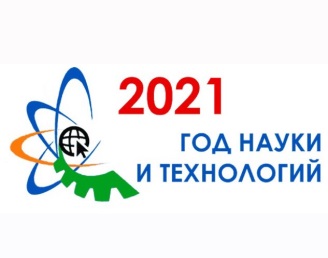 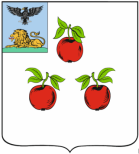 Удивительный миртворческих открытий          ПОЛОЖЕНИЯо районных фестивалях и конкурсах самодеятельного художественного творчестваи культурно-досуговой деятельности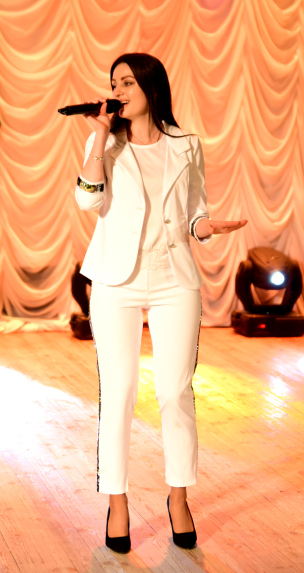 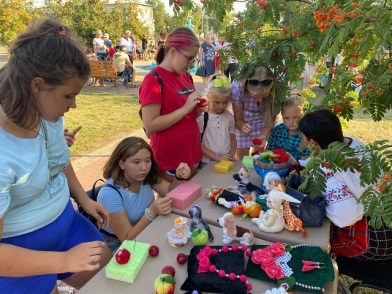 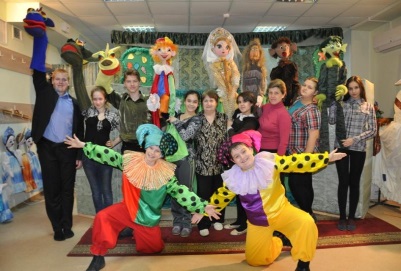 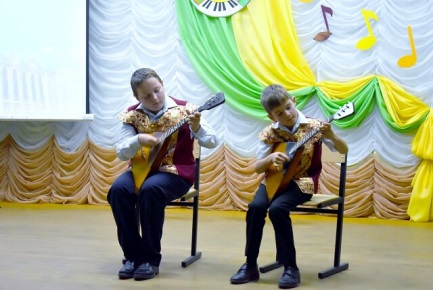 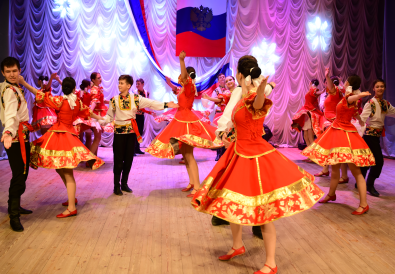 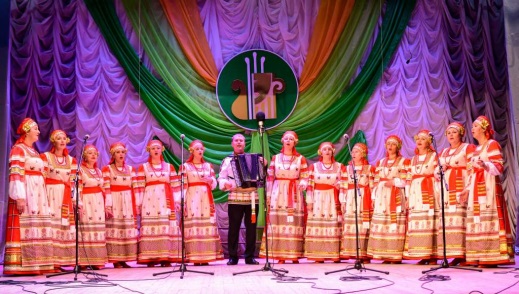 В целях сохранения, развития и популяризации народных традиций, воспитания патриотизма, приобщения детей и молодежи к самодеятельному художественному творчеству, поиска новых дарований,п р и к а з ы в а ю:Корочанскому районному организационно-методическому центру (директор Е.М. Рядинская) организовать и провести в 2021 году:III-й районный конкурс-фестиваль эстрадной песни «На крыльях музыки» (март); районный фестиваль-конкурс театральных постановок «Антураж» (март);районный фестиваль-праздник художественного творчества детей-инвалидов «Добро своими руками» (апрель);  районный конкурс детского декоративно-прикладного                   творчества «Пасхальная радость» (апрель);III-й районный фестиваль самодеятельного творчества людей пожилого возраста «Не иссякнут родники талантов» (май);районный фестиваль-конкурс молодежных субкультур   «Все в твоих руках!» (июнь); районный фестиваль-конкурс народного творчества  «Возвращение к истокам – путь к возрождению» (июнь); районный фотоконкурс «Путешествуй по району» (июнь-июль);V-й межрайонный фестиваль-ярмарка «Яблочный Спас»                  (август); районный вокальный фестиваль «Добрые песни кино»   (август);районная выставка-конкурс детского творчества «Песнь о Ясном колодце» (сентябрь);районный конкурс рисунков «Мой любимый город» (сентябрь);районный фестиваль-конкурс «Мы выбираем здоровую нацию» по пропаганде здорового образа жизни и профилактике негативных явлений в молодежной среде (октябрь);районный конкурс детского творчества, приуроченный к Всероссийскому Дню мастера «Юный подмастерье» (ноябрь);районный фестиваль-конкурс хоровых коллективов Корочанского района «Песня не знает границ» (ноябрь - декабрь);районный конкурс детского творчества «Самому родному человеку» (ноябрь);районный православный конкурс детского творчества «Рождественская звезда» (декабрь-январь).2. Утвердить Положения о проведении районных фестивалей, выставок, конкурсов самодеятельного художественного творчества и культурно-досуговой деятельности (прилагаются).3. Контроль над  исполнением приказа оставляю за собой.и.о. директораМКУК «Районный Дом культуры»                     Т.П. ОмельченкоПОЛОЖЕНИЕо проведении III-го районного конкурса-фестиваля эстрадной песни«На крыльях музыки»Дата и место проведения: 20 марта 2021 г. с. Бехтеевка, ул. Ленина, д. 130, Бехтеевский центр культурного развития.ОБЩИЕ ПОЛОЖЕНИЯ Учредителем межрайонного конкурса-фестиваля эстрадной песни «На крыльях музыки» является управление культуры и молодежной политики администрации Корочанского района;Организаторами межрайонного конкурса-фестиваля эстрадной песни «На крыльях музыки» являются: - МКУК «Корочанский районный Дом культуры»;     - Корочанский районный организационно-методический центр.2. ЦЕЛИ И ЗАДАЧИ КОНКУРСА- раскрытие и поддержка новых талантов, развитие творческого потенциала личности, популяризация музыкальной культуры и искусства, преумножение духовного, интеллектуального и культурного потенциала молодежи;- обмен опытом и установление творческих связей между учреждениями культуры Белгородской области.3. ОСНОВНЫЕ НОМИНАЦИИ. ВОЗРАСТНЫЕ КАТЕГОРИИУчастники конкурса-фестиваля: вокальные трио и ансамбли эстрадного направленияЭстрадный вокал. Трио. Ансамбли. Участники исполняют два разнохарактерных произведения под фонограмму минус (без бэк-вокала), либо под живой аккомпанемент, каждое из которых продолжительностью не более 4 мин. Возрастные категории: возраст 17-25 лет, 25-45 лет. Обязательным условием для ансамблей  является пение не менее трехголосия.4. УСЛОВИЯ КОНКУРСА Формы –  трио, ансамбли - оцениваются отдельно в каждой номинации,  в каждой возрастной категории. Профессиональные и любительские коллективы оцениваются по разной оценочной системе. Категория «ПРОФЕССИОНАЛЫ» - лица, обучающиеся с 3-их курсов специализированных учебных заведений, окончившие колледжи культуры и искусств, а также творческие ВУЗы (соответствующие документы об образовании указываются в заявке на участие).Категория «ЛЮБИТЕЛИ» - лица, занимающиеся в любительских коллективах при Домах культуры, в студиях и др. без специализированного образования.Возрастные категории -  17-25 лет, 25-45 лет.Очередность выступления участников устанавливается по номеру поданной заявки в обратной последовательности.Замена репертуара возможна не позднее, чем за 3 дня до начала конкурса.Замена репертуара на конкурсе ЗАПРЕЩЕНА. В случае несоответствия заявленной программы с программой выступления, автоматически снимаются баллы.Технические требования - фонограмма записывается на отдельный CD диск  единственным треком, либо на USB-флэшку, которая должна содержать только ту музыкальную информацию, которая будет использоваться на конкурсе. Запрещается подавать USB-флэшку с информацией, не имеющей отношения к конкурсу. Допустимые форматы записи: WAV, или MP3 с качеством записи звука не менее 320kb/s. Каждая запись должна содержать следующую краткую информацию: название ансамбля, город, название произведения (как в заявке). Внимание! Минидиски, DVD, телефоны и иные приборы с подключением через Bluetooth, а также другие аудио форматы не принимаются!5. ЖЮРИ КОНКУРСАВ состав жюри конкурса входят высококвалифицированные специалисты, деятели культуры и искусств  из г. Белгорода и других городов Белгородской области. Оргкомитет конкурса не имеет отношения к оценкам жюри!  Жюри имеет право не присуждать, а также дублировать отдельные места по своему усмотрению! Решение жюри является окончательным, и обсуждению не подлежит!6. КРИТЕРИИ ОЦЕНКИ УЧАСТНИКОВ - художественная выразительность;- сценическая культура;- вокальные данные;-техника исполнения;- эстетика костюмов;- творческая индивидуальность.7. НАГРАЖДЕНИЕОбладателем Гран-При  становится один коллектив (трио или ансамбль), набравший наибольшее количество голосов, он награждается дипломом и ценным призом. Лауреатами I, II, III степени становятся участники, завоевавшие 1, 2, 3 места в каждой возрастной категории, они награждаются дипломами и кубками. 8. ПОДАЧА ЗАЯВОК	Для участия в конкурсе необходимо заполнить заявку установленного образца, размещенного на нашем сайте,  и выслать ее по электронному адресу: ckdimetod@yandex.ru Прием заявок до 13 марта 2021г. КОНТАКТНЫЙ ТЕЛЕФОН:  8(47231)5-91-44 (Корочанский районный организационно-методический центр)Командировочные расходы за счет направляющей стороны.ПОЛОЖЕНИЕо проведении районного фестиваля-конкурсатеатральных постановок «Антураж»ОБЩИЕ ПОЛОЖЕНИЯ1.1. Организаторами районного фестиваля-конкурса являются:- МКУК «Корочанский районный Дом культуры»;- Корочанский районный организационно-методический центр.1.2. Общее руководство фестивалем-конкурсом, его организацию и проведение осуществляет организационный комитет.1.3. В фестивале-конкурсе принимают участие театральные коллективы культурно-досуговых учреждений района.ЦЕЛИ И ЗАДАЧИ КОНКУРСА- развитие театрального творчества в районе;-привлечение к активному участию в самодеятельных творческих коллективах, выявление новых дарований и развитие творческого потенциала населения;- повышение художественного уровня театральных представлений;- исполнительского мастерства актеров-любителей;- выявление и активизация творческой деятельности новых талантливых коллективов, режиссеров,  исполнителей;- обобщение опыта театрального движения в районе.ПОРЯДОК И СРОКИ  ПРОВЕДЕНИЯ КОНКУРСА3.1. Фестиваль-конкурс проводится 27 марта  2021 года на    базе Бехтеевского центра культурного развития.3.2. Фестиваль-конкурс  проводится по следующим                                номинациям:- любительский спектакль (сцены из спектакля, сохраняющие завершенность содержания и формы) время показа 20-25 минут.- театр  «малых форм»  (литературно-музыкальная композиция, монолог, скетч, синхробуффонада, стендап и др.) время показа 10-15 минут. - музыкальный спектакль (отрывки из мюзикла, рок-оперы, водевиля, сохраняющие завершенность содержания и формы) время показа 20-25 минут.3.3. Возрастная категория:- смешанная.ПООЩРЕНИЕ УЧАСНИКОВУчастники награждаются дипломами в каждой номинации:- «За лучший спектакль»;- «За лучшие сценические костюмы»;- «Лучшая режиссерская работа»;- «За лучшую мужскую роль»;- «За лучшую женскую роль»;- «За лучшую детскую роль».УСЛОВИЯ ДОПУСКА К КОНКУРСУ5.1. В конкурсе могут участвовать все театральные коллективы, соответствующие заявленным категориям.5.2. Своей заявкой на участие коллективы выражают согласие с условиями конкурса.Каждый коллектив обязан предоставить в Оргкомитет конкурса следующие документы:подробно заполненная заявка на участие;предусмотренная конкурсная программа с указанием продолжительности исполнения номера.Краткая информация о коллективе, фото коллектива(для видеопредставления)ЗАЯВКИ на участие в фестивале-конкурсе принимаются не позднее 10 дней до даты фестиваля-конкурса.КОНТАКТНЫЙ ТЕЛЕФОН:  8(47231)5-91-44 (Корочанский районный организационно-методический центр)Приложение ЗАЯВКАна участие в районном фестивале-конкурсетеатральных постановок «Антураж»1. Название коллектива ____________________________2. Учреждение, в котором коллектив работает, адрес, контактный телефон (мобильный) руководителя____________________________3. ФИО руководителя коллектива _____________________________4. Данные участников коллектива _____________________________5.Требуемое техническое оборудование для выступления (количество микрофонов, стулья, и т.д.) ________________________Программа выступления:(название произведений, авторы – полностью)1. _________________регламент_____________________2._________________регламент_____________________Подпись руководителянаправляющей организации ___________Дата отправления _______ПОЛОЖЕНИЕо проведении районного фестиваля-праздникахудожественного творчества детей-инвалидов«Добро своими руками»ОБЩИЕ ПОЛОЖЕНИЯ1.1. Организаторами районного фестиваля-праздника являются:- управление социальной защиты населения администрации    Корочанского района;- МКУК «Корочанский районный Дом культуры»;    - Корочанский районный организационно-методический центрЦЕЛЬ ФЕСТИВАЛЯ-ПРАЗДНИКАРайонный фестиваль-праздник проводится в соответствии с мероприятиями подпрограммы  «Дети-инвалиды» Федеральной целевой программы «Дети России» и планом основных мероприятий Федерального агентства по культуре и кинематографии с целью поиска и разработки новых форм активного отдыха и интеллектуального развития инвалидов и членов их семей, активизации общественного мнения в интересах широких масс инвалидов и информационного обеспечения современной социально-культурной жизни.ЗАДАЧА ФЕСТИВАЛЯ-ПРАЗДНИКА- выявление творчески одаренных детей-инвалидов с целью оказания им действенной помощи в занятиях художественным творчеством;- развитие адаптационных навыков детей-инвалидов в общественной и повседневной жизни и подготовка их к дальнейшему  творческому развитию;- создание предпосылок овладения творческой специальностью и социально-трудовой деятельностью всеми категориями детей с ограниченными физическими возможностями;- привлечение специалистов и работников искусства для оказания помощи детям-инвалидам в их реабилитации средствами художественного творчества;- привлечение внимания общественности к проблемам детской инвалидности.ПОРЯДОК ПРОВЕДЕНИЯФЕСТИВАЛЯ-ПРАЗДНИКА	Районный фестиваль-праздник художественного творчества проводится в 2 этапа:1 этап: март 2021 г. – в сельских округах Корочанского района.       Мероприятия могут проходить в форме праздников, конкурсов, встреч с интересными людьми по различным жанрам художественной самодеятельности с обязательным проведением выставок изобразительного и декоративно-прикладного творчества.2 этап фестиваля-праздника проводится в апреле 2021 г. в Бехтеевском центре культурного развития.Работу по подготовке и проведению фестиваля-праздника осуществляет оргкомитет, формируемый из представителей учреждений-организаторов и специалистов. 	В фестивале-празднике принимают участие дети-инвалиды и подростки от 7 до 18 лет в следующих номинациях:- инструментальная музыка,- народное пение,- авторская песня,- эстрадное и академическое сольное пение,- художественное слово,- танец,- изобразительное и декоративно-прикладное  творчество,- семейные ансамбли.В рамках фестиваля-праздника состоится:- театрализованное представление открытия праздника;- выставка изобразительного искусства и декоративно-прикладного  творчества;      Для участия в фестивале-празднике должны быть представлены в организационный комитет фестиваля:- анкета-заявка (Ф.И.О. участника, адрес, контактный телефон, программа выступления на фестивале, дата рождения, место учебы) не позднее  10 дней до даты фестиваля-праздника;- творческая характеристика участника-солиста, участника-коллектива, юного умельца ДПТ, семейного ансамбля (начало творческой деятельности интересные факты из жизни, увлечения). ПООЩРЕНИЕ УЧАСТНИКОВ	Все участники районного фестиваля-праздника награждаются дипломами за участие.КОНТАКТНЫЙ ТЕЛЕФОН:  8(47231)5-91-44 (Корочанский районный организационно-методический центр)ПОЛОЖЕНИЕо проведении районного православного конкурса детского творчества  «Пасхальная радость»ОБЩИЕ ПОЛОЖЕНИЯ Учредителями районного православного конкурса семейного творчества «Пасхальная радость» являются:-  Благочиние Корочанского района;-  управление культуры и молодежной политики       администрации Корочанского района;Организаторами районного православного семейного                конкурса являются:-  МКУК «Корочанский районный Дом культуры»;-  Корочанский районный организационно-методический   центр.ЦЕЛЬ КОНКУРСАподдержка и развитие детского православного изобразительного и декоративно-прикладного искусства, поэтического и литературного творчества,повышение художественного мастерства участников.3. УСЛОВИЯ КОНКУРСАК участию в конкурсе приглашаются дети в возрасте от 3 до 17 лет, жители г. Короча и Корочанского района.Конкурс проводится с 15 марта по 23 апреля 2021 года.На конкурс представляются работы во всех жанрах изобразительного и декоративно-прикладного искусства, поэтического и литературного творчества, созданные не ранее 2021 года и не выставлявшиеся на предыдущем конкурсе.4. НОМИНАЦИИ КОНКУРСАПасхальное яйцо (изготовление сувенира-яйца, техника любая)Изобразительное искусство (тематический рисунок, техника исполнения любая, формат - АЗ)Декоративно-прикладное творчество (тематическая работа, техника исполнения любая)Праздничная открытка (техника исполнения любая, формат - А4)Поэзия и литературное творчество (тематическое стихотворение, рассказ, заметка, сказка).5. ТРЕБОВАНИЯ К КОНКУРСНЫМ РАБОТАМПроизведение должно соответствовать тематике конкурса;Творческая работа должна быть хорошо оформлена, иметь законченный вид и высокое качество исполнения.6. ПОРЯДОК ПРИЕМА РАБОТРаботы на конкурс принимаются с 15 марта по 23 апреля 2021 года в Корочанском районном организационно-методическом центре по адресу: село Бехтеевка, улица Ленина, 130, т. 8(47231)5-91-44 (Корочанский районный организационно-методический центр)Каждая работа должна быть сопровождена этикеткой, в которой указаны Ф.И.О. автора (полностью), название работы, материал и техника исполнения.7. НАГРАЖДЕНИЕ ПОБЕДИТЕЛЕЙПобедители конкурса награждаются дипломом победителя I, II, III степени, участники конкурса -  дипломом за  участие.ПОЛОЖЕНИЕо проведении III-го районного фестиваля самодеятельного творчества людей пожилого возраста«Не иссякнут родники талантов»ОБЩИЕ ПОЛОЖЕНИЯ1.1.  Учредителями районного  фестиваля творчества людей пожилого возраста «Не иссякнут родники талантов» (далее фестиваль) является управление культуры и молодежной политики администрации Корочанского района;1.2. Организатор Фестиваля  - Корочанский районный       организационно-методический центр;1.3. Настоящее Положение определяет цели и задачи Фестиваля, сроки и порядок его проведения;1.4. Сроки и место проведения Фестиваля: 29 мая 2021 года в зрительном зале Бехтеевского центра культурного развития  по адресу: Корочанский район, с. Бехтеевка, ул. Ленина, 130. ЦЕЛИ И ЗАДАЧИ ФЕСТИВАЛЯ2.1. Цель Фестиваля – формирование положительного статуса  пожилых людей в современном обществе, поддержка активной жизненной позиции  и создание условий для удовлетворения потребностей в творческой самореализации людей пожилого возраста;2.2. Задачи Фестиваля - выявление творческого потенциала людей старшего  возраста,- поддержка активной жизненной позиции и удовлетворения потребностей в творческой самореализации людей старшего возраста, объединение и повод для коммуникации  посредством участия в Фестивале пожилых людей  в качестве  преодоления чувства одиночества  после выхода на пенсию, создание для пожилых людей, занимающихся творчеством, возможности  общения,  выявление новых талантов и поощрение их идей, мастерства и профессионализма, привлечение максимально возможного количества  пожилых людей к активному участию в вокальном, танцевальном, хореографическом творчестве и проведению культурного досуга. УСЛОВИЯ УЧАСТИЯ В ФЕСТИВАЛЕ-КОНКУРСЕ3.1. К участию в Фестивале  приглашаются коллективы художественной самодеятельности культурно-досуговых учреждений Корочанского района;3.2. Возрастная категория участников Фестиваля – от 55 лет и старше. 3.3. К УЧАСТИЮ В ФЕСТИВАЛЕ РАБОТНИКИ И СПЕЦИАЛИСТЫ КУЛЬТУРНО-ДОСУГОВЫХ УЧРЕЖДЕНИЙ КОРОЧАНСКОГО РАЙОНА НЕ ДОПУСКАЮТСЯ;3.4. Для участия в Фестивале необходимо представить заявку (Приложение) отдельно на каждую номинацию в срок до 19 мая 2021 года на адрес электронной почты  ckdimetod@yandex.ru.      Работы и заявки на участие должны быть представлены не позднее 10 дней до начала проведения фестиваля в организационно-методический центр по адресу: Корочанский район, с. Бехтеевка, ул. Ленина, 130. Телефон для справок:  8(47231)5-91-44 3.5. При участии коллектива в нескольких номинациях предоставляется отдельная заявка на каждую номинацию. ПОРЯДОК ПРОВЕДЕНИЯ ФЕСТИВАЛЯ4.1. Фестиваль  проводится по следующим номинациям: 4.1.1. «Когда поет душа»- вокальное творчество. В данной номинации участники представляют песни, романсы, частушки и др. виды вокального искусства («Русские народные песни», «Песни из кино», «Песни о любви», «Песни о  природе» в) в категориях:- солисты (исполняют 1 песню, хронометраж не более 3 минут);- дуэты (исполняют 1 песню, хронометраж не более 3 минут);- трио, ансамбли (группы), коллективы (хоры) (исполняют 2 песни, хронометраж не более 6 минут)4.1.2. «Танцуй, душа моя!» - танцевальное творчество. В данной номинации участники представляет не более двух номеров (в пределах восьми минут) в категориях:- солисты;- дуэты;- малые формы (ансамбли/группы);- коллективы.4.1.3. «Всю душу выплесну в слова» - художественное слово. В данной номинации участники представляют не боле двух произведений (в пределах 6 минут) в категориях:- авторы – поэты;- чтецы.4.1.4. «Рукотворные чудеса» - декоративно-прикладное творчество.В данной номинации участник представляет не более 10-ти изделий от одного участника, в категориях:-вышивка, -вязание;-лоскутное шитье;-роспись по дереву;-декоративная игрушка;-куклы;-макраме;-декоративные ленты,-декупаж и т.д. НАГРАЖДЕНИЕ УЧАСТНИКОВУчастникам Фестиваля вручаются Дипломы за участие.Приложение № 1.АНКЕТА-ЗАЯВКАна участие в III-ем районном фестивале самодеятельного  творчества людей пожилого возраста«Не иссякнут родники талантов»1. Номинация: «Когда поет душа» - песенное творчество;2. Название номера (автор слов и музыка) ___________;2.1._____________________________________________2.2._____________________________________________; 3.Хронометраж___________________________________;4. ФИО участника (солиста, дуэт, трио, ансамбль, хор)____________________________________________;5. Дата рождения (создание коллектива, возраст каждого участника) _____________________________;6. ФИО  руководителя полностью (коллектива) ________________, должность______________________;7. Учреждение, которое представляет исполнитель (коллектив) _____________________________________;8. Сопровождение (CD-дисках, или флеш-носителе) ________________________________________________;9. Количество человек в коллективе ________________________________________________;10. Контактный телефон___________________________;Краткая характеристика солиста, дуэта, трио, и т.д. (награды, дипломы, в каких фестивалях, конкурсах участвовал ранее) ________________________________________________Дата заполнения    «______» _______________________ 2021 год  Приложение № 2.АНКЕТА-ЗАЯВКАна участие в III-ем районном фестивале самодеятельного  творчества  людей пожилого возраста«Не иссякнут родники талантов»Номинация: «Танцуй, душа моя!» - хореографическое творчество;2. Название номера ______________________________;2.1.____________________________________________;2.2.____________________________________________; 3.Хронометраж__________________________________4. ФИО участника (солиста, дуэт, ансамбль)_______________________________________;5. Дата рождения (создание коллектива, возраст каждого участника) _____________________________;6. ФИО  руководителя полностью (коллектива) ________________, должность______________________;7. Учреждение, которое представляет исполнитель (коллектив) _____________________________________;8. Сопровождение (CD-дисках, или флеш-носителе) ________________________________________________;9. Количество человек в коллективе ________________;10. Контактный телефон __________________________;11. Краткая характеристика солиста, дуэта, малые формы, ансамбля/группы; коллектива (награды, дипломы, в каких фестивалях, конкурсах участвовал ранее) 12. Дата заполнения «______» _______________________ 2021год  Приложение № 3.АНКЕТА-ЗАЯВКАна участие в III-ем районном фестивале самодеятельного  творчества людей пожилого возраста«Не иссякнут родники талантов»Номинация: «Всю душу выплесну в слова» - художественное слово;2. Название номера (автор)___________________________________;2.1._______________________________________________________;2.2._______________________________________________________; Хронометраж______________________________________________;ФИО участника (чтеца, автора)______________________________;Дата рождения участника ___________________________________;ФИО  руководителя полностью  ________________, должность;Учреждение, которое представляет исполнитель (коллектив) __________________________________________________________;Сопровождение (CD-дисках, или флеш-носителе) _______________;Контактный телефон________________________________________; Краткая характеристика  чтеца, автора (награды, дипломы, в каких фестивалях, конкурсах участвовал ранее) ________________________________________________Дата заполнения    «______» _______________________ 2021 год Приложение № 4.АНКЕТА-ЗАЯВКАна участие в III-ем районном фестивале самодеятельного творчества людей пожилого возраста«Не иссякнут родники талантов»Номинация: «Рукотворные чудеса» - декоративно-прикладное творчество;ФИО участника ____________________________________________;Дата рождения _____________________________________________;Название коллектива (студия, кружок) ________________________;ФИО руководителя полностью (коллектива) ___________________,должность_________________________________________________;Учреждение, которое представляет исполнитель (коллектив, студия, кружок) ___________________________________________;Количество представляемых работ ____________________________;Техника выполнения  работ(ы) _______________________________;Контактный телефон________________________________________;Краткая характеристика (награды, дипломы, в каких фестивалях, конкурсах участвовал ранее) _______________________________________________________________________________________________________________________________________________________________________________;Дата заполнения    «______» _______________________ 2021 годПОЛОЖЕНИЕо проведении районного фестиваля молодежных субкультур «Всё в твоих руках!»ОБЩИЕ ПОЛОЖЕНИЯ1.1.Учредителем районного фестиваля молодежных субкультур «Всё в твоих руках!»,  направленного  на поддержку молодежных субкультур, являющегося  альтернативой негативным проявлениям в молодежной среде, является управление культуры и молодежной политики администрации Корочанского района; Организаторами районного фестиваля являются:- МКУК «Корочанский районный Дом культуры»;-Корочанский районный организационно-методический центр;1.3. Общее руководство фестивалем, его  организацию и проведение осуществляет организационный комитет.1.4. В фестивале принимают участие представители различных молодежных субкультур. 1.5. Фестиваль проводится в рамках Плана межведомственного взаимодействия по профилактике правонарушений, преступлений, экстремистских настроений и злоупотреблений алкоголя, наркотических средств среди несовершеннолетних Корочанского района на 2021 год. ЦЕЛИ И ЗАДАЧИ ФЕСТИВАЛЯ-КОНКУРСА2.1. выявление и поддержка талантливой, позитивно настроенной молодежи и создание условий для реализации ее творческого потенциала;2.2. пропаганда здорового образа жизни и профилактика социально-негативных явлений в подростковой и молодежной среде;2.3. поиск и внедрение инновационных технологий и методик работы с неформальными молодежными движениями;2.4. привлечение к участию несовершеннолетних стоящих на учете КДН и ЗП.Фестиваль  призван помочь молодежи проявить свои таланты и способности, показать свои умения на тематических площадках, а также   на социализацию подростков и молодежи в сфере свободного общения.МЕСТО И СРОКИ ПРОВЕДЕНИЯФестиваль молодежных субкультур «Все в твоих руках» проводится в июне 2021 года на территории Ломовского сельского поселения.НОМИНАЦИИ ФЕСТИВАЛЯ.ВОЗРАСТНЫЕ КАТЕГОРИИНоминация «Музыкальное направление» Участники исполняют в конкурсной программе 1 произведение (рэп, рок, инди-рок и др.) до 5 минут.Номинация «Танцевальное направление» Участники исполняют 1 танцевальную композицию (брейкданс, стритданс, «hip-hop», «elektro», «Street Show» и др.) под «живой» звук или фонограмму, записанную на электронном носителе. Длительность концертного номера не более 5 минут.Номинация «Художественное направление» Участники на щите в течение 30 минут рисуют и представляют 1 работу, выполненную в каком-либо виде искусства или хобби (арт-дизайн, стрит-арт, боди-арт, граффити и др.) Номинация «Спортивное направление» Участники представляют 1 композицию, включающую в себя комплекс упражнений, комбинаций (воркаут, паркур, фрираннинг и др.) Длительность выступления не более 5 минут.Возрастные категории участников В фестивале молодежных субкультур «Все в твоих руках», могут  принять участие позитивно настроенные творческие коллективы, молодежные общественные  объединения, центры,  клубы, команды, группы, отдельные исполнители, а также  позитивно настроенные неформальные творческие коллективы. Юношеская группа 14-19 летМолодежная группа 20-30 летКРИТЕРИИ ОЦЕНКИНоминация «Музыкальное направление»  Оцениваются: - вокально-исполнительский уровень (чистота интонации, исполнительская манера);- сценическая культура (текст, стиль исполнения, артистизм, сценическое воплощение номера); - творческая индивидуальность.Номинация «Танцевальное направление» Оцениваются: - уровень сценической культуры исполнителей;- оригинальность композиционных решений (стиль исполнения, артистизм, сценическое воплощение номера); - творческая индивидуальность.Номинация «Художественное направление» Оцениваются: - оригинальность и эстетический уровень представленной работы;- соответствие тематике фестиваля-конкурса; - творческая индивидуальность.Номинация «Спортивное направление» Оцениваются: -  уровень выполнения акробатических упражнений, комбинаций;- оригинальность выполнения трюков; - творческая индивидуальность.ОРГАНИЗАЦИОННЫЕ УСЛОВИЯ УЧАСТИЯ В ФЕСТИВАЛЕПрограмма, представленная на конкурс, должна отражать стиль и жанровую направленность представляемой молодежной субкультуры; Для выступлений в конкурсной программе разрешается использование минусовых фонограмм. Фонограммы могут быть представлены на следующих носителях: накопители данных на базе флеш-памяти с USB интрерфейсом, CD. Желательно иметь при себе дубликат записи на разных носителях. ЦЕНЗУРА.Запрещается в текстах:* пропаганда употребления ПАВ, алкоголя, табака;* высказывания, которые могут  негативно  повлиять  на  репутацию  государственных  органов, организаций, предприятий и отдельных граждан;* оскорбление и унижение конкретных лиц и национальностей;* присутствие ненормативной лексики в треках, в работах художественного направления, в поведении на сцене и вне сцены; * показ негативного отношения к органам государственной власти и органам управления;* демонстрация неуважительного отношения к различным национальностям и вероисповеданиям;* курение, употребление алкогольсодержащих напитков;* использование ненормативной лексики.ОФОРМЛЕНИЕ И ПРИЕМ ЗАЯВОКЗаявка на участие в фестивале – конкурсе, в установленной форме (Приложение к настоящему Положению) заполняется участником или руководителем коллектива в печатном варианте.Форма заявки высылается в адрес оргкомитета по адресу электронной почты: ckdimetod@yandex.ru с пометкой «Фестиваль-конкурс молодежных субкультур «Все в твоих руках».Заявки принимаются по адресу: с. Бехтеевка ул. Ленина д. 130,  Бехтеевский центр культурного развития и  по электронной почте позднее 10 дней до даты фестиваля-конкурса.Телефон для справок:  8(47231)5-91-44 (Корочанский районный организационно-методический центр)E-mail ckdimetod@yandex.ru, сайт: http://korkultura.ru/; http://korocharomc.ru. ПриложениеЗАЯВКАна участие в районном фестивале-конкурсемолодёжных субкультур «Всё в твоих руках!»1.Район, село____________________________________________;2. Телефон ______________________________________________;3. Email_________________________________________________;4.Название коллектива____________________________________;5. Количество участников коллектива _______________________;6. Возрастная категория ___________________________________;7. Сведения о коллективе (участие в фестивалях, конкурсах, награды, звания) _________________________________________;8. ФИО (полностью) руководителя__________________________;9.Паспортные данные_____________________________________;10.Место работы (учёбы), должность, звание__________________________________________________;11.Адрес учреждения (организации), на базе которого действует коллектив ______________________________________________;12.Организация, направляющая коллектив___________________;13.Программа выступления(название произведений, авторы – полностью) ________;
регламент ______________________________________________;14.Необходимое техническое оборудование к выступлению____________________________________________;Дата отправления __________Подпись ответственного лица _________ПОЛОЖЕНИЕо проведении районного фестиваля-конкурса народного творчества «Возвращение к истокам – путь к возрождению»ОБЩИЕ ПОЛОЖЕНИЯ 1.1. Организаторами районного фестиваля-конкурса «Возвращение к истокам – путь к возрождению » являются:- МКУК «Корочанский районный Дом культуры»;- Корочанский районный организационно-методический центр.1.2. Общее руководство  фестивалем-конкурсом, его организацию и проведение осуществляет организационный комитет;1.3. В фестивале-конкурсе принимают участие коллективы и солисты культурно-досуговых учреждений района, учреждений дополнительного образования детей, общеобразовательных школ.ЦЕЛИ И ЗАДАЧИ ФЕСТИВАЛЯ-КОНКУРСА.2.1. Повышение духовной культуры подрастающего поколения, пропаганда народной культуры Белгородчины и России в целом.2.2. Активизация творческой деятельности молодых исполнителей народной песни и ансамблей народного танца.2.3. Привлечение к активному участию в самодеятельных творческих коллективах, выявление новых дарований и развитие творческого потенциала детей, подростков и молодежи.МЕСТО И СРОКИ ПРОВЕДЕНИЯФестиваль-конкурс народного творчества «Возвращение к истокам – путь к возрождению» проводится в июне 2021 года в Бехтеевском центре культурного развития.НОМИНАЦИИ ФЕСТИВАЛЯ-КОНКУРСА. ВОЗРАСТНЫЕ КАТЕГОРИИ.4.1. Номинация «Народная песня»В номинации принимают участие солисты и ансамбли. Солисты исполняют в конкурсной программе 1 произведение, ансамбли – 2 разноплановых произведения продолжительностью до 4 минут каждое.4.2. Номинация «Народный танец»В номинации принимают участие ансамбли малого и большого состава (малый состав – до 6 человек, большой состав – более 6 человек).Хореографические ансамбли малого состава исполняют 1 композицию, ансамбли большого состава - 2 танцевальные композиции продолжительностью до 4,5 минут каждая. Допускается как народный, так и стилизованный танец.4.3. Номинация декоративно-прикладного творчества «Корочанские веснянки»(демонстрируется разнообразие народных ремесел и женских рукоделий).В номинации принимают участие самобытные и профессиональные мастера  декоративно-прикладного творчества (организация мастер-классов по народным ремеслам и промыслам), молодежь и дети общеобразовательных школ и дошкольных учреждений района, дети, посещающие кружки ДПТ при культурно-досуговых учреждениях района.Участники представляют творческие работы по тематике конкурса.  Возрастные категории для всех номинаций– младшая группа – 7-10 лет;– средняя группа – 11-14 лет;– юношеская группа – 15-18 лет;– смешанная группа (для малых и больших ансамблей).Возраст участников определяется по состоянию на 1 июня года5. КРИТЕРИИ ОЦЕНКИ.5.1. Номинация «Народная песня».Оценивается:- вокально-исполнительский уровень (чистота интонации, исполнительская манера);- сценическая культура (костюм, артистизм);- соответствие репертуара возрасту исполнителя (-ей).Приветствуется живое музыкальное сопровождение на народных инструментах.5.2. Номинация «Народный танец».Оценивается:- уровень хореографической подготовки и сценической культуры исполнителей;- соответствие репертуара возрастным особенностям;- соответствие хореографической композиции, представленной в конкурсной программе, традициям,  народной  хореографической культуре;- оригинальность композиционных решений;- соответствие хореографического и музыкального материала, образного решения (костюмы, реквизит, атрибутика).6.ОРГАНИЗАЦИОННЫЕ УСЛОВИЯ УЧАСТИЯ В ФЕСТИВАЛЕ-КОНКУРСЕ.6.1. Программа, представленная на конкурс, должна отражать стиль и жанровую направленность творческого коллектива.6.2. Для выступлений в конкурсной программе  разрешается использование минусовых фонограмм. 	Фонограммы могут быть предоставлены на следующих носителях: накопители данных на базе флеш-памяти с USB интерфейсом, CD. Желательно иметь при себе дубликат записи на разных носителях.6.3. Для коллективов фольклорного направления – только «живой звук».6.4. В программу выступлений в номинациях «Народная песня» и «Народный танец» рекомендуется включить произведение Белгородской области (своего региона).6.5. Заявка на участие в конкурсе в установленной форме (Приложение к настоящему Положению) заполняется руководителем коллектива в печатном варианте. Форма заявки высылается в адрес оргкомитета по адресу ckdimetod@yandex.ru c пометкой «Фестиваль-конкурс народного творчества».О замене участников или номеров программы, изменении количества участников  необходимо сообщить в оргкомитет не позднее, чем за 5 дней до начала фестиваля - конкурса.Заявки принимаются по адресу:309210 с.Бехтеевка, улица Ленина, 130 Бехтеевский центр культурного развитияТелефон: 8 (47231) 59-144E-mail: ckdimetod@yandex.ru, сайт: http://korkultura.ru/, http://korocharomc.ru. Заявки на участие в конкурсе принимаются не позднее 10 дней до даты Фестиваля-конкурса.Организаторы вправе отказать в участии коллективам, не приславшим заявку до указанной даты.НАГРАЖДЕНИЕ УЧАСТНИКОВ7.1. Во всех возрастных группах Фестиваля-конкурса на основании оценок жюри (независимо от номинации) исполнителям присуждаются призовые места с вручением дипломов Лауреатов I, II, III степени.  Жюри имеет право по своему усмотрению не присуждать отдельные призовые места, делить одно призовое место между несколькими участниками, присуждать специальные дипломы (поощрительные призы).7.2. В каждой номинации определяется один победитель (коллектив или солист, набравший максимальное количество баллов), которому присуждается диплом Гран-при.7.3. Конкурсанты, не завоевавшие призовые места, награждаются дипломами участников конкурса.7.4. По итогам конкурса наиболее ярким и профессиональным руководителям коллективов (хормейстерам), концертмейстерам и аккомпаниаторам членами жюри присуждаются специальные дипломы «Мастерство руководителя Приложение                                                                      ЗАЯВКАна участие в  районном Фестивале-конкурсенародного творчества «Возвращение к истокам – путь к возрождению»1. Район, город ___________________________________________;2. Телефон _______________________________________________;3. Email__________________________________________________;4. Название коллектива______________________________________;5. Количество участников коллектива__________________________;6. Возрастная категория _____________________________________;7. Сведения о коллективе (участие в фестивалях, конкурсах, награды, звания) ___________________________________________;8. ФИО (полностью) руководителя____________________________;9. Паспортные данные_______________________________________;10.Место работы, должность, звание___________________________;11.Адрес учреждения, в котором базируется коллектив___________;12.Организация, направляющая коллектив______________________;13.Программа выступления(название произведений, авторы – полностью)1. _________________регламент____________________2. ________________ регламент_____________________14.Необходимое техническое оборудование к выступлению___________________________________Дата отправления ________________________________Подпись ответственного лица (с указанием должности).ПОЛОЖЕНИЕо проведении VI-го районного фотоконкурса«Путешествуй по району»ОБЩИЕ ПОЛОЖЕНИЯ Организаторами районного фотоконкурса «Путешествуй  по району» являются:- МКУК «Корочанский районный Дом культуры»;- Корочанский районный организационно-методический центр.Фотоконкурс проводится по трём номинациям:«Достопримечательности» - места, заслуживающие особого внимания, знаменитые чем-либо, например, историческим наследием, художественной ценностью, природные объекты, памятники, музеи, здания и сооружения, улицы, расположенные в Корочанском районе и т.п.; «Корочанский район в лицах» - жители Корочанского района, внесшие личный вклад в развитие и процветание территории, герои ВОВ и просто талантливые представители Корочанского района (мастера, ремесленники, и др.); «Маленький турист» - фото, запечатлевшие юных жителей Корочанского района на просторах корочанщины.ЦЕЛИ ФОТОКОНКУРСА- продвижение внутреннего туризма как одного из наиболее интересного, познавательного и полезного провождения свободного времени; - привлечение внимания к достопримечательностям родного края; - необходимость сохранения достопримечательностей среди жителей Корочанского района и их личного вклада в его процветание.3. УЧАСТНИКИ ФОТОКОНКУРСАК участию в фотоконкурсе допускаются жители и гости Корочанского района.Возраст участников фотоконкурса не ограничен.4.ПОРЯДОК И УСЛОВИЯ ПРОВЕДЕНИЯ КОНКУРСА Заявки на участие в районном фотоконкурсе согласно утверждённой форме направляются в организационно-методический центр нарочным способом или по электронной почте: ckdimetod@yandex.ru с пометкой «Районный фотоконкурс» в срок до 20 июня 2021 года.К участию в фотоконкурсе допускаются только индивидуальные работы.От каждого автора может быть прислана одна фоторабота в каждую из номинаций.Фотоработы участников конкурса будут размещены в группе «Корочанский районный организационно-методический центр» https://vk.com/korocharomc для проведения интернет-голосования. Интернет-голосование продлится до 24 июля 2021 года.Жюри фотоконкурса: жюри фотоконкурса представлено организационным комитетом по организации и проведению районного фотоконкурса «Путешествуй по району». Жюри фотоконкурса определяет лучшие работы по номинациям. Для единообразного сравнения конкурсных работ выбраны следующие критерии оценки: • соответствие тематике фотоконкурса; • выразительное и оригинальное авторское решение; • творческий подход к раскрытию темы; • высокий художественный и эстетический уровень исполнения; • актуальность и глубина раскрытия темы. Приз зрительских симпатий по каждой номинации определяет интернет-голосование посетителей группы в социальной сети ВКОНТАКТЕ (https://vk.com/korocharomc).НАГРАЖДЕНИЕ УЧАСТНИКОВ ФОТОКОНКУРСАРешение жюри фотоконкурса и посетителей группы «Корочанский районный организационно-методический центр» оформляется протоколом, на основании которого вручаются дипломы. По итогам фотоконкурса определяется победитель в каждой номинации в соответствии с количеством набранных голосов.             Награждение участников районного фотоконкурса состоятся на семинаре работников КДУ района в сентябре 2021 года. ПОЛОЖЕНИЕо проведении V межрайонного фестиваля-ярмарки«Яблочный спас»ОБЩИЕ ПОЛОЖЕНИЯ 1.1. Учредителями  фестиваля-ярмарки «Яблочный Спас» являются:- администрация муниципального района «Корочанский район»;- управление культуры и молодежной политики  администрации Корочанского района;-   Корочанское благочиние Белгородской митрополии.1.2.  Организаторами районного фестиваля-ярмарки «Яблочный Спас» являются:-   МКУК «Корочанский районный Дом культуры»;- Корочанский районный организационно-методический центр.2. ЦЕЛИ И ЗАДАЧИ ФЕСТИВАЛЯ-ЯРМАРКИ-  возрождение духовных традиций и приобщение к ним всех категорий населения района;- сохранение и популяризация исторического и культурного наследия региона;-  воспитание патриотизма, формирование у молодежи уважения к духовно-нравственным ценностям русского народа;- сохранение и популяризация традиции празднования православных  праздников и обрядов;-  поддержка самобытных коллективов и исполнителей.3.ПОРЯДОК ПРОВЕДЕНИЯ И УСЛОВИЯ ФЕСТИВАЛЯ-ЯРМАРКИ- фестиваль-ярмарка проводится 1 раз в два года 19 августа в Корочанском районе Белгородской области; - для участия в фестивале-ярмарке приглашаются коллективы народной песни, самобытные коллективы и отдельные исполнители, представляющие музыкальный, песенно-танцевальный, обрядовый фольклор;- количество участников фестиваля-ярмарки – один коллектив от района, который представляет 2-3 разножанровых произведения;- возраст участников фестиваля-ярмарки неограничен.Заявки на участие в межрайонном фестивале-ярмарке «Яблочный Спас» направляются по адресу: 309210, с.Бехтеевка, ул.Ленина, д.130, ckdimetod@yandex.ru,  до 9 августа 2021 года. К заявке прилагается творческая характеристика на коллектив и руководителя.Контактный телефон: 8(47231) 5-91-44 (Корочанский организационно-методический центр) E-mail: ckdimetod@yandex.ru                                                        ПриложениеАнкета – заявкана участие в V межрайонном фестивале-ярмарке«Яблочный спас»Район, город _______________________________________________Почтовый адрес ____________________________________________Телефон (факс)_____________________________________________Еmail______________________________________________________Название коллектива полностью_________________________________________________ __________________________________________________________Количество участников ______________________________________Сведения о коллективе (участие в фестивалях, конкурсах, награды, звания) ___________________________________________________Ф.И.О. руководителя ________________________________________Место работы, должность, звание _____________________________Адрес учреждения, где работает коллектив ____________________Организация, направляющая коллектив _______________________Репертуар _________________________________________________«__» ___________2021 г.                                 _____________________               Дата                                                                   Подпись                                                                                ответственного лица                                                                              с указанием должностиПОЛОЖЕНИЕо проведении  районного вокального фестиваля«Добрые песни кино»ОБЩИЕ ПОЛОЖЕНИЯОрганизаторами районного вокального фестиваля «Добрые  песни кино» являются:- МКУК «Корочанский районный Дом культуры»;- Корочанский районный организационно-методический центр.1.2. Фестиваль посвящается Дню российского кино и проводится в рамках акции «Ночь кино», в сквере Бутурлина г. Короча.ЦЕЛИ И ЗАДАЧИ ФЕСТИВАЛЯ2.1.Цель Фестиваля – сохранение лучших песенных образцов кино современности и прошлых лет;2.2.Задачи Фестиваля - выявление и поддержка исполнителей российской (советской) песни;-формирование эстетического вкуса у молодого поколения;-стимулирование творческой активности любительских коллективов и отдельных исполнителей;-повышение профессионального мастерства руководителей коллективов.СРОКИ ПРОВЕДЕНИЯФестиваль проводится в августе 2021 года на открытой площадке перед кинотеатром «Смена», г. Короча.УСЛОВИЯ УЧАСТИЯ В ФЕСТИВАЛЕ 4.1. В Фестивале принимают участие самодеятельные исполнители, солисты, вокальные ансамбли независимо от ведомственной принадлежности (студенты, учащиеся школьных и дошкольных образовательных учреждений и т.д.). Возраст участников не ограничен.4.2. К исполнению принимаются песни из российских и советских кинокартин, мультипликационных фильмов.4.3. Для участия в Фестивале необходимо до 18 августа 2021 года подать заявку по установленной форме (Приложение) и выслать ее по электронному адресу ckdimetod@yandex.ru.ПООЩРЕНИЕ УЧАСТНИКОВ ФЕСТИВАЛЯУчастники Фестиваля награждаются Дипломами за участие.Приложение ЗАЯВКА
для участия в вокальном фестивале «Песни доброго кино»Дата                            подпись  руководителяПОЛОЖЕНИЕо проведении  выставки-конкурсадетского творчества «Песнь о Ясном Колодце»ОБЩИЕ ПОЛОЖЕНИЯ Выставка-конкурс детского творчества «Песнь о Ясном Колодце», посвящается памятнику природы в Корочанском районе – источнику «Ясный колодец».1.1. Организаторами районного выставки-конкурса «Песнь о Ясном Колодце» являются:- МКУК «Корочанский районный Дом культуры»;- Корочанский районный организационно-методический центр.ЦЕЛЬ КОНКУРСАВоспитание творческих способностей детей и подростков.ЗАДАЧИ КОНКУРСА- воспитание уважения к историческим и духовным ценностям родного края,- пропаганда исторических сведений о прошлом Корочанского района.4. НОМИНАЦИИ КОНКУРСА.ВОЗРАСТНЫЕ КАТЕГОРИИ.Номинации конкурса:«Золотая кисточка»В номинации «Золотая кисточка» на конкурс принимаются работы, выполненные в различных техниках: карандаш, гуашь, акварель, пастель, фломастер, гравюра, коллаж, аппликация, батик, бумажная пластика.Формат работ – не менее 20x30 см. и не более 30x40 см., без паспорту.«Золотое перышко»В номинации «Золотое пёрышко» на конкурс принимаются стихотворения и литературные произведения в рукописном варианте и на электронных носителях. Объем не более 1-2 печатные страницы формата А4 (шрифт - Times New Roman, 14, интервал - полуторный, поля: верхнее – , нижнее – , левое – , правое – ).На конкурс представляется не более 3 работ от каждого КДУ.В сопровождении работы следует указать печатными буквами: - название кружка (студии) - название работы 			  - фамилия и имя автора (полностью)	 - возраст автора - Ф.И.О. руководителя кружка (студии)  Работы, представленные на конкурс и выполненные группой авторов, рассматриваться не будут. Конкурсные работы должны быть выполнены без помощи посторонних лиц. В конкурсе принимают участие только те работы, которые ранее не участвовали в других конкурсах    Не допускается свёртывание и сгибание работ.К работе прилагать краткий рассказ о себе с фотографией, а также фотографии педагогов, руководителей класса и школы, родителей  В конкурсе принимают участие дети, обучающиеся в образовательных учреждениях района в возрасте от 4 до 17 лет.Конкурс проводится в пяти возрастных  группах: 4-7 лет, 7-10 лет, 11-13 лет, 14-15 лет, 16-17 лет.5. ПОРЯДОК ПРОВЕДЕНИЯ КОНКУРСАВыставка-конкурс проводится с 19 августа по 10 сентября 2021 г.По результатам конкурса лучшие работы будут отмечены дипломами. Конкурсные работы необходимо представить в Корочанский районный организационно-методический центр по адресу: 309210, с.Бехтеевка, ул. Ленина, д.130, до 16 августа 2021 года.Телефон: 8(47231) 5-91-44.Работы, представленные позже указанного срока, рассматриваться не будут.КРИТЕРИИ ОТБОРА ПОБЕДИТЕЛЕЙ- соответствие основным целям и задачам конкурса;- новизна, оригинальность материала;- актуальность поставленных проблем;- соответствие нормам литературного языка, богатство речи и пр.;- оформление работы (аккуратность, грамотность).Раскрытие темы, владение изобразительным материалом, интересное сюжетное решение, оригинальность, выразительность приветствуются.Итоги подводятся отдельно по каждой возрастной категории и отдельно по каждой теме конкурса.Жюри имеет право по своему решению не присуждать отдельные призовые места. Решение жюри оформляется протоколом и не подлежит пересмотру.Победители конкурса награждаются дипломом победителя I, II, III степени, участники конкурса -  дипломом за  участие.ПОЛОЖЕНИЕо проведении районного конкурса рисунков«Мой любимый город»ОБЩИЕ ПОЛОЖЕНИЯ Конкурс детского районного конкурса рисунков «Мой любимый город» (далее – Конкурс) приурочен к празднованию Дня города.  Организаторами районного конкурса «Мой любимый город» являются:- МКУК «Корочанский районный Дом культуры»;- Корочанский районный организационно-методический центр.ЦЕЛЬ КОНКУРСА Повышение интереса к изучению достопримечательностей города Короча, вовлечение детей в занятие художественным творчеством.ЗАДАЧИ КОНКУРСА- развитие художественного творчества среди школьников, обучающихся организаций дополнительного образования, а также воспитанников дошкольных образовательных организаций;- формирование у подрастающего поколения патриотических качеств, любви к родному краю;- расширение представлений о культурном, архитектурном, историческом наследии города Короча;- формирование у детей фантазии креативного мышления.4. ПОРЯДОК И ПРАВИЛА ПРОВЕДЕНИЯ КОНКУРСА1. На Конкурс принимаются детские рисунки на тему: «Достопримечательность города Короча». 2. К участию принимаются индивидуальные работы детей 6-12 лет. Количество рисунков, предоставленных на Конкурс одним ребёнком - один. 3. Предоставленные на Конкурс работы должны быть выполнены в формате А3 (297х420 мм) или А4 (210х297мм). Допустима любая техника рисования. 4. Каждая работа должна сопровождаться заявкой с информацией об авторе (Приложение): имя, фамилия и полное количество лет автора; название работы; номер телефона и адрес электронной почты законного представителя участника Конкурса. (Информация об авторе заполняется разборчиво, печатными буквами, все поля обязательны для заполнения, сокращения не допускаются. Информация размещается в правом нижнем углу на лицевой стороне рисунка) Отправляя работу на Конкурс, один из законных представителей участника соглашается с условиями и правилами Конкурса, указанными в данном Положении, в том числе даёт согласие на использование персональных данных конкурсанта (имени, фамилии и возраста). 5. Работы на Конкурс принимаются с 1 сентября по 11 сентября 2021 года, по адресу село Бехтеевка, улица Ленина, 130, Бехтеевский центр культурного развития. Телефон для справок 8(47231) 5-91-44. (Корочанский районный организационно-методический центр)6. Ксерокопии, фотографии или электронные изображения работ не рассматриваются. Работы не возвращаются и не рецензируются.Организаторы Конкурса оставляют за собой право использования полученных работ для выставок, публикаций в печати и интернете без предварительного согласия авторов.5. ПОДВЕДЕНИЕ ИТОГОВ КОНКУРСА1. Жюри Конкурса определяет три призовых места (1, 2, 3) по следующим критериям: художественные достоинства, креативность и оригинальность, соответствие теме Конкурса.2. Решение жюри Конкурса является окончательным и не может быть обжаловано.Итоги Конкурса будут размещены на сайте Корочанский районный организационно-методический центр http://korocharomc.ru.3. Подведение итогов Конкурса и награждение победителей состоится в сентябре 2021 года. Дата и место проведения будут сообщены дополнительно.Победители конкурса награждаются дипломом победителя I, II, III степени, участники конкурса -  дипломом за  участие.ПОЛОЖЕНИЕо проведении районного фестиваля-конкурса«Мы выбираем здоровую нацию!»по пропаганде ЗОЖ  и профилактикенегативных явлений в молодежной среде1. ОБЩИЕ ПОЛОЖЕНИЯУчредителем районного фестиваля-конкурса «Мы выбираем здоровую нацию» является управление культуры и молодежной политики  администрации Корочанского района; Организаторами  районного фестиваля-конкурса «Мы выбираем здоровую нацию» являются: - МКУК «Корочанский районный Дом культуры».- Корочанский районный организационно-методический центр;1.2. Общее руководство фестивалем-конкурсом, его  организацию и проведение осуществляет организационный комитет.1.3. Фестиваль-конкурс проводится в рамках Плана межведомственного взаимодействия по профилактике правонарушений, преступлений, экстремистских настроений и злоупотреблений алкоголя, наркотических средств среди несовершеннолетних Корочанского района на 2021 год. ЦЕЛИ И ЗАДАЧИ ФЕСТИВАЛЯ-КОНКУРСА- формирование, развитие, популяризация здорового образа жизни; - профилактика асоциального поведения в подростковой и молодёжной среде; - развитие творческих способностей, подростковой и юношеской инициативы, поддержка творческой самореализации подростков, юношества, молодёжи.МЕСТО И СРОКИ ПРОВЕДЕНИЯ                      ФЕСТИВАЛЯ-КОНКУРСАФестиваль проводится в период школьных осенних каникул в Бехтеевском центре культурного развития.НОМИНАЦИИ ФЕСТИВАЛЯ-КОНКУРСА.  КРИТЕРИИ ОЦЕНКИ.НОМИНАЦИЯ «ПОКА НЕ ПОЗДНО!» - номинация мультимедийных проектов  и презентаций - создание и представление мультимедийных презентаций  по пропаганде здорового образа жизни. Представленные проекты и презентации должны отражать работу КДУ с молодежью и подростками по пропаганде ЗОЖ и профилактике негативных явлений в молодежной среде.КРИТЕРИИ ОЦЕНКИ:- соответствие теме фестиваля-конкурса;
- творческий подход к созданию презентации;- информационность;Презентации продолжительностью не более 5 минут, предоставляются в оргкомитет фестиваля-конкурса на компакт-дисках CD, DVD. Конкурсные разработки должны быть авторскими. Конкурсные разработки, взятые участниками конкурса из третьих источников (Интернет, CD-дисков и т.п.), авторами которых они не являются, на конкурс не принимаются.НОМИНАЦИЯ «ХОЧЕШЬ БЫТЬ ЗДОРОВЫМ – БУДЬ ИМ!» - номинация агитбригад, сценок, инсценировок, и т.д.КРИТЕРИИ ОЦЕНКИ:-  актуальность (злободневность поднимаемых проблем);-  соответствие содержания заявленной теме;- уровень исполнительского мастерства и художественного вкуса;-  темпо-ритм (динамичность выступления);- зрелищность (использование различных выразительных средств, их оригинальность).НОМИНАЦИЯ «БЫТЬ ЗДОРОВЫМ – ХОРОШО! БЫТЬ ЗДОРОВЫМ – ЗДОРОВО! » - номинация кричалок-агиток – лаконичные  рифмованные девизы. На конкурс представляются  авторские письменные работы, не более 3 (трех) кричалок от одного участника (Например: «Счастье - мыслить позитивно, быть здоровым, жить активно!»). КРИТЕРИИ ОЦЕНКИ:- авторская принадлежность;- злободневность;- лаконичность.Тексты авторских кричалок в письменном виде принимаются до 16 октября 2021 г. Победитель определяется путём интернет-голосования. Авторские кричалки участников конкурса будут размещены в группе «Корочанского районного организационно-методического центра» (https://vk. сom/korocharomc).НОМИНАЦИИ «ЧИСТЫЕ НАПЕВЫ»- номинация частушек, отражающих тему фестиваля.В конкурсе могут принимать участие солисты, дуэты, ансамбли. КРИТЕРИИ ОЦЕНКИ:- соответствие тематике;- артистичность и эстетика сценического воплощения;- уровень исполнительского мастерства. НОМИНАЦИИ «ЖИВИ ПОЗИТИВНО!»- номинация озвучивание сюжета, пропагандирующего здоровый образ жизни. Звуковой ряд должен отражать работу КДУ с молодёжью и подростками по пропаганде ЗОЖ и профилактике негативных явлений в молодёжной среде. Суть данной номинации заключается в том, чтобы переозвучить фрагмент из какого-либо фильма (мультфильма), представленного организаторами конкурса. На сцену, где расположен экран, выходит коллектив с микрофонами, которому предстоит продублировать запись.  На фрагмент фильма (мультфильма) накладывается звукоряд, придуманный коллективом, т. е. коллектив озвучивает своими голосами, представленный на экране сюжет. Представляется именно озвучивание, а не видеоклип – живые голоса в реальном времени (не в записи) озвучивают уже кем-то снятый «немой» фильм. Логично, что «звукороли» должны быть заранее распределены, чтобы каждый знал, в какой момент он должен что-то произнести. Необходимо добиться того, чтобы все слова сочетались с мимикой, жестами и просто движением губ (если герой на экране молчит, его не озвучивают). Если во фрагменте есть неигровые моменты (кадры с водопадом, костром, летящим самолётом…), они тоже должны быть озвучены соответствующим образом. Возможно, во время озвучивания на фоне голосов героев, напевание подходящей по смыслу мелодии. КРИТЕРИИ ОЦЕНКИ:- соответствие тематике фестиваля-конкурса;- творческий подход и индивидуальность.НОМИНАЦИЯ «ВЫБЕРИ ЖИЗНЬ!» - номинация плакатов.КРИТЕРИИ ОЦЕНКИ:- соответствие художественного замысла заявленной теме;- лаконичность художественного решения;- мастерство исполнения;- оригинальность идеи и техники представленной работы.Размер плакатов А2 (60 Х ).На конкурс представляется не более 3-х работ от одного участника. Название работы и фамилия автора располагаются в правом нижнем углу лицевой стороны плаката.5. ОРГАНИЗАЦИОННЫЕ УСЛОВИЯ УЧАСТИЯ В ФЕСТИВАЛЕ–КОНКУРСЕПредоставляемые на конкурс материалы должны носить позитивный характер, не должны содержать негативную информацию. Продолжительность программ по номинациям  «Пока не поздно!», «Хочешь быть здоровым – будь им!», «Чистые напевы», «Живи позитивно!» не более 5 минут. Изменять заявленную программу запрещается. 6. ВОЗРАСТНЫЕ КАТЕГОРИИ УЧАСТНИКОВВ фестивале-конкурсе «Мы выбираем здоровую нацию!» могут  принять участие позитивно настроенные творческие коллективы, молодежные общественные  объединения, центры,  клубы, команды, группы, отдельные исполнители.      Юношеская группа 14-19 летМолодежная группа 20-30 летОФОРМЛЕНИЕ И ПРИЕМ ЗАЯВОКЗаявка на участие в конкурсе в установленной форме (Приложение к настоящему Положению) заполняется участником или руководителем коллектива в печатном варианте, и принимаются до 16 октября 2021 года по адресу: с. Бехтеевка, ул. Ленина, д. 130, Бехтеевский центр культурного развития и по электронной почте ckdimetod@yandex.ru  с пометкой «Фестиваль-конкурс «Мы выбираем здоровую нацию!».Телефон: 8 (47231) 5-91-44E-mail ckdimetod@yandex.ru, сайт: http://korkultura.ru/; http://korocharomc.ru. НАГРАЖДЕНИЕ УЧАСТНИКОВВо всех возрастных группах фестиваля-конкурса на основании оценок жюри (независимо от направления) исполнителям присуждаются призовые места с вручением дипломов лауреатов I, II, III степени. Жюри имеет право, по своему усмотрению, не присуждать отдельные призовые места, делить одно призовое место между несколькими участниками, присуждать специальные дипломы (поощрительные призы). ФИНАНСИРОВАНИЕ ФЕСТИВАЛЯ-КОНКУРСАФестиваль-конкурс проводится на некоммерческой основе. Финансирование проводится согласно смете расходов. Организация доставки участников к месту проведения фестиваля-конкурса и обратно обеспечивается за счет администраций сельских поселений.Приложение ЗАЯВКАна участие в районном фестивале-конкурсе«Мы выбираем здоровую нацию!»(заполняется печатными буквами, сведения используются для заполнения диплома)1. Название коллектива _____________________________________2. Учреждение, в котором коллектив работает, адрес, контактный телефон (мобильный) руководителя___________________________3. ФИО руководителя (участника) коллектива __________________________________________________________4. Данные участников  коллектива __________________________________________________________5. ФИО аккомпаниатора __________________________________________________________6. Требуемое техническое оборудование для выступления (количество микрофонов, стулья, и т.д.) __________________________________________________________7. Программа выступления (название произведений, авторы – полностью)1. _________________________________________________________регламент__________________________________________________2._________________________________________________________регламент__________________________________________________Дата отправления ___________________ Подпись руководителя ________________ПОЛОЖЕНИЕо проведении районного конкурса детского творчества приуроченного к Всероссийскому Дню мастера «Юный подмастерье»1. ОБЩИЕ ПОЛОЖЕНИЯ Учредителем районного конкурса детского творчества «Юный подмастерье» является управление культуры и молодежной политики администрации Корочанского района;Организаторами районного районного конкурса детского творчества «Юный подмастерье» является: - МКУК «Корочанский районный Дом культуры»;     - Корочанский районный организационно-методический центр.- Корочанский районный Дом ремесел.ЦЕЛЬ КОНКУРСАПоддержка и развитие детского декоративно-прикладного искусства, повышение художественного мастерства участников;- привлечение внимания участников к занятиям декоративно-прикладным творчеством;- развить креативность и сообразительность участников при занятиях декоративно-прикладным творчеством;- раскрытие творческих способностей участников;- поддержка талантливых детей;- вовлечение детей в занятие творчеством.3. УСЛОВИЯ КОНКУРСАК участию в конкурсе приглашаются дети в возрасте от 6 до 17 лет, жители г. Короча и Корочанского района.Конкурс проводится с 15 октября по 12 ноября 2021 года. На конкурс принимаются работы:- Росписи плоскостных объектов (ткани, батик и т.п.)- Росписи объемных объектов- Декоративные плоскостные объекты (панно)- Декоративные объемные объекты (скульптура, резьба, инкрустации)- Куклы и игрушки- Сувениры и подарки- Украшения и аксессуары- Объекты из природных материаловЭтапы конкурса:I этап – подготовительный: сбор конкурсных работ и заявок на участие в конкурсе с 15 по 30 октября 2021 года.II этап – основной: проведение оценки конкурсных работ и подведение итогов конкурса конкурсным жюри с 30 октября по 12 ноября 2021 года.III этап – заключительный: награждение победителей на районном празднике, посвященном Дню мастера 14 ноября 2021 года и опубликование итогов конкурса на сайте Дома ремесел http://domremesel31.ru.4. НОМИНАЦИИ КОНКУРСАХудожественная росписьДекоративное панноСувенирная продукцияУкрашения и аксессуарыРабота с природным материаломВОЗРАСТНЫЕ КАТЕГОРИИОт 6 до 10 летОт 10 до 14 летОт 14 до 17 летКРИТЕРИИ ОЦЕНОК РАБОТ1.Техническая реализация:– уровень мастерства, владение выбранной техникой;– уровень техники исполнения;– качество изготовления.– сложность изготовления;– объём работы.2. Техническая эстетика, дизайн:– эстетический вид изделия (оформление изделия);– художественная выразительность;– единство стилевого, художественного и образного решения изделия.3. Творческий подход к выполнению работы:– оригинальность замысла, его художественное воплощение;– использование народных традиций, приемов;– композиционное решение работы;– новаторство, авторская уникальность.Требования к конкурсным работам: - произведение должно соответствовать тематике конкурса: - творческая работа должна быть хорошо оформлена, иметь законченный вид и высокое качество исполнения. 7. ПОРЯДОК ПРИЁМА РАБОТРаботы на конкурс принимаются с 15 по 30 октября 2021 года в Корочанском районном Доме ремесел по адресу: г.Короча, площадь Васильева, дом 30, тел. 5-58-01. Каждая работа должна быть сопровождена этикеткой, в которой указаны Ф.И.О. автора (полностью), название работы, материал и техника исполнения. НАГРАЖДЕНИЕ ПОБЕДИТЕЛЕЙПобедители конкурса награждаются дипломом победителя I, II, III степени, участники конкурса -  дипломом за  участие.Дополнительную информацию об условиях конкурса можно получить на сайте Дома ремесел http://domremesel31.ru.ПОЛОЖЕНИЕо проведении районного фестиваля-конкурсахоровых коллективов Корочанского района«Песня не знает границ»ОБЩИЕ ПОЛОЖЕНИЯ Учредителем районного конкурса «Песня не знает границ»  является управление культуры и молодежной политики администрации Корочанского района; Организаторами районного конкурса «Песня не знает границ» является:- МКУК «Корочанский районный Дом культуры»;- Корочанский районный организационно-методический центр.ЦЕЛИ И ЗАДАЧИ- сохранение традиций, истории родного края;- развитие и популяризация  хорового творчества в Корочанском районе;- привлечение людей пожилого возраста к активному участию в социальной, общественной и культурной жизни Корочанского района;- обмен опытом и укрепление творческих связей между хоровыми коллективами Корочанского района;-воспитание чувства патриотизма, уважения к национальной культуре и искусству;- способствование снижения разрыва между поколениями;- пропаганда классического наследия;- популяризация произведений советских и российских композиторов о  Родине, о родном крае;- стимулирование самодеятельных авторов на создание современных высокохудожественных  произведений патриотической тематики.УЧАСТНИКИУчастниками фестиваля-конкурса являются самодеятельные творческие коллективы, независимо от ведомственной принадлежности. УСЛОВИЯ, СРОКИ И МЕСТО ПРОВЕДЕНИЯФестиваль-конкурс проводится ноябрь-декабрь 2021 года в Бехтеевском центре культурного развития.В фестивале-конкурсе могут принимать участие  хоровые коллективы Корочанского района независимо от ведомственной принадлежности. Количество участников не ограничено.Для участия в фестивале-конкурсе каждый коллектив представляет программу из двух произведений на усмотрение руководителя:- 1 произведение –  произвольная тема соответствующая названию конкурса;- 2 произведение - народная песня. Хоровые коллективы могут использовать произведения с живым музыкальным сопровождением или иметь минусовую фонограмму. Время выступления  коллектива на сцене не более 7 минут.Оценка будет производиться по следующим критериям:В конкурсе могут участвовать все хоры, соответствующие заявленным категориям и получившие официальное приглашение.Своей заявкой на участие коллективы выражают согласие с условиями конкурса.Каждый коллектив обязан предоставить в Оргкомитет конкурса до 29 октября 2021 года следующие документы:подробно заполненная заявка на участие;предусмотренная конкурсная программа с указанием продолжительности исполнения каждого произведения.Порядок выступления определяется оргкомитетом в соответствии с поданными заявками.ЖЮРИЖюри формируется из числа квалифицированных и авторитетных специалистов в области культуры и искусства. Состав жюри и оргкомитета утверждает начальник управления культуры и молодежной политики администрации Корочанского района. ПООЩРЕНИЕ УЧАСТНИКОВПобедители фестиваля-конкурса награждаются дипломами управления культуры администрации Корочанского района за участие и дипломами 1,2,3 степени и памятными подарками за призовые места.ОРГАНИЗАЦИОННЫЕ ВОПРОСЫПродолжительность программы – не более 7 минут. Изменять заявленную программу можно не позднее, чем за неделю до фестиваля-конкурса. Заявки на участие по прилагаемой форме высылаются не позднее 29 октября 2021 года по адресу электронной почты: ckdimetod@yandex.ru.Телефон для справок:  8(47231)5-91-44  (Корочанский районный организационно-методический центр)При подаче заявки необходимо указать ПОЛНОСТЬЮ ФИО ПЕДАГОГА, КОНЦЕРТМЕЙСТЕРА и т.д., т.е. всех тех, кого необходимо отразить в дипломе, чтобы не было недоразумений в день конкурса. ВАЖНО: Убедительная просьба правильно указывать наименование направляющей организации, название коллектива т.к. данная информация будет прописана в дипломе.Будьте предельно внимательны при заполнении заявки!Приложение ЗАЯВКАна участие в районном фестивале-конкурсехоровых коллективов«Песня не знает границ»1. Название коллектива ___________________________2. Учреждение, в котором коллектив работает, адрес, контактный телефон (мобильный) руководителя_________________3. ФИО руководителя хорового коллектива __________4. Данные участников хорового коллектива __________5. ФИО аккомпаниатора ___________________________6.Требуемое техническое оборудование для выступления (количество микрофонов, стулья, и т.д.) ______________Программа выступления:(название произведений, авторы – полностью)1. _____________________регламент___________2.  ____________________ регламент___________                                             Подпись руководителянаправляющей организации ___________дата отправления ________Фонограммы принимаются в день конкурса при регистрации. При себе иметь фонограммы на двух носителях. ПОЛОЖЕНИЕо проведении районного конкурса детского творчества«Самому родному человеку»ОБЩИЕ ПОЛОЖЕНИЯ 1.1. Организаторами районного конкурса «Самому родному человеку» являются:- МКУК «Корочанский районный Дом культуры»;- Корочанский районный организационно-методический центр.ЦЕЛИ КОНКУРСА- выявление и поощрение одаренных детей; развитие детского творчества;- активизация деятельности учреждений культуры в направлении творческого развития детей района; - повышение профессионального мастерства руководителей творческих коллективов.УСЛОВИЯ УЧАСТИЯ В КОНКУРСЕДля участия в конкурсе приглашаются учащиеся до 14 лет включительно, занимающиеся декоративно-прикладным и изобразительным творчеством на базе учреждений культуры района. На выставку  принимаются работы с хорошим оформлением и на высоком художественном уровне, созданные не ранее 2021 года и не выставлявшиеся на предыдущем конкурсе.Размер рисунков –  формат А3 (30 х ), желательно наличие паспарту.На обратной стороне всех работ обязательно должна быть карточка с информацией: ФИО автора, возраст, место проживания, название работы, техника исполнения, ФИО руководителя кружка ДПТ или ИЗО.Работы без карточек не принимаются.СРОКИ ПРОВЕДЕНИЯ КОНКУРСАРаботы принимаются по акту в 2-х экземплярах (образец прилагается) до 13 ноября в Корочанском районном организационно-методическом центре, не более 2-х изделий одного участника.Лучшие работы и работы победителей будут экспонироваться в витринах Бехтеевского ЦКР с 15 ноября по 1 декабря 2021 г.Дата проведения конкурса – 20 ноября 2021 г.Место проведения – Бехтеевский ЦКР, выставочный залНОМИНАЦИИ КОНКУРСАИзобразительное искусство;Декоративно-прикладное творчество.ВОЗРАСТНЫЕ КАТЕГОРИИI – от 6 до 10 лет;II – от 11 до 14 лет.ПООЩРЕНИЕ ПОБЕДИТЕЛЕЙПобедители конкурса награждаются дипломом победителя I, II, III степени, участники конкурса -  дипломом за  участие.По вопросам организации и проведения конкурса обращаться по телефону: 8(47231) 5-91-44.ПОЛОЖЕНИЕо проведении районного  православного конкурсадетского творчества «Рождественская звезда»1. ОБЩИЕ ПОЛОЖЕНИЯ Учредителями районного православного конкурса детского творчества «Рождественская звезда» является:- Благочиние Корочанского округа;- управление культуры и молодежной политики администрации Корочанского района;Организаторами районного православного  конкурса детского творчества «Рождественская звезда» является: - МКУК «Корочанский районный Дом культуры»;     - Корочанский районный организационно-методический центр.ЦЕЛЬ КОНКУРСАПоддержка и развитие детского православного изобразительного и декоративно-прикладного искусства, поэтического и литературного творчества, повышение художественного мастерства участников.УСЛОВИЯ КОНКУРСАК участию в конкурсе приглашаются дети в возрасте от 6 до 17 лет, жители г. Короча и Корочанского района.Конкурс проводится с 9 ноября по 21 декабря 2021 года.На конкурс представляются работы во всех жанрах изобразительного и декоративно-прикладного искусства, поэтического и литературного творчества, созданные не ранее 2021 года и не выставлявшиеся на предыдущем конкурсе.НОМИНАЦИЯ КОНКУРСАРождественская звезда (изготовление 8-конечной звезды, техника любая);Изобразительное искусство (тематический рисунок, техника исполнения любая, формат – А3;Декоративно-прикладное творчество (тематическая работа, техника исполнения любая);Праздничная открытка (техника исполнения любая, формат А4); Елочная игрушка;Поэзия (тематическое стихотворение);Литературное творчество (тематический рассказ, заметка, сказка).ОБЯЗАТЕЛЬНЫЕ ТРЕБОВАНИЯК КОНКУРСНЫМ РАБОТАМ1. Произведение должно соответствовать тематике конкурса.2. Творческая работа должна быть эстетично оформлена, иметь законченный вид и высокое качество исполнения.3. Каждая работа должна быть сопровождена этикеткой, в которой указаны Ф.И.О. автора (полностью), название работы, материал и техника изготовления.ПОРЯДОК ПРИЕМА РАБОТРаботы принимаются на конкурс до 17 декабря 2021 года в Корочанском районном организационно-методическом центре по адресу: село Бехтеевка, улица Ленина, 130. НАГРАЖДЕНИЕ ПОБЕДИТЕЛЕЙ КОНКУРСАПобедители конкурса награждаются дипломом победителя I, II, III степени, участники конкурса -  дипломом за  участие.Дополнительную информацию об условиях конкурса можно получить по телефону 8(47231) 5-91-44.12Исполнитель (коллектив):Кол-во участников (для ансамблей)ВозрастВедомственная принадлежностьФ.И.О. руководителя(для коллектива)Контактные телефоны, факсНазвание произведения,а так же кинофильма (мультфильма)Автормузыки:Автортекста:Хронометраж произведения и необходимые технические средстватехническое исполнениеинтонация, ритмика, фразировка, строй, ансамбль, точность исполнения нотного текста, произношение;художественное исполнениетемп, агогика, динамика, интерпретация текста, эмоциональность, выразительность, стилистическая верность, качество звучания ансамбля, презентация программыПодбор репертуара, трудность исполнения, общее впечатление о коллективе, внешний вид (костюмы);